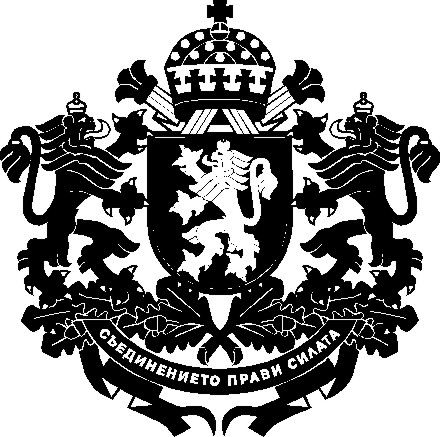 РЕПУБЛИКА БЪЛГАРИЯМинистър на земеделието, храните и горитеДОМИНИСТЕРСКИЯ СЪВЕТНА РЕПУБЛИКА БЪЛГАРИЯДОКЛАДот Десислава Танева – министър на земеделието, храните и горитеОтносно: Проект на Постановление на Министерския съвет за изменение и допълнение на Наредбата за условията и реда за прилагане на схеми  за предоставяне на плодове и зеленчуци и на мляко и млечни продукти в учебните заведения – Схема „Училищен плод“ и Схема „Училищно мляко“УВАЖАЕМИ ГОСПОДИН МИНИСТЪР-ПРЕДСЕДАТЕЛ,УВАЖАЕМИ ГОСПОЖИ И ГОСПОДА МИНИСТРИ,На основание чл. 31, ал. 2 от Устройствения правилник на Министерския съвет и на неговата администрация, внасям за разглеждане проект на Постановление на Министерския съвет за изменение и допълнение на Наредба за  условията и реда за прилагане на схеми за предоставяне на плодове и зеленчуци и на мляко и млечни продукти в учебните заведения – Схема „Училищен плод“ и Схема „Училищно мляко“.Схеми „Училищен плод“ и „Училищно мляко“ се прилагат на основание Регламент (ЕС) № 1308/2013 на Европейския парламент и на Съвета от 17 декември 2013 година за установяване на обща организация на пазарите на селскостопански продукти и за отмяна на регламенти (ЕИО) № 922/72, (ЕИО) № 234/79, (ЕО) 
№ 1037/2001 и (ЕО) № 1234/2007 (ОВ L 347, 20.12.2013 г.) от 2017/2018. Целта им е насърчаване на здравословното хранене на децата, подобряване на хранителните им навици и подпомагане на пазарната реализация на мляко, млечни продукти, плодове и зеленчуци в страната. С Решение № 4041 от 19.03.2019 г. на Върховния административен съд, потвърдено с решение на ВАС от 19.02.2020 г., се отменя Постановление № 101 на МС от 20.06.2018 г., а с Решение № 3288 от 04.03.2020 г. на ВАС се отменя § 1 от Постановление № 32 на Министерския съвет от 22.02.2019 година, чл. 4, ал. 4, т. 1, т. 4, т. 9, чл. 4, ал. 5, т. 6 , т. 7, т. 8, чл. 6, чл. 9, ал. 1, чл. 9, ал. 4, чл. 10, ал. 3, чл. 11, ал. 1, ал. 2, чл. 13, чл. 13а, чл. 13б, чл. 13в, чл. 13г, чл. 14, ал. 1, ал. 2,
 т. 17, б. „а“, т. 21, чл. 14, ал. 3, т. 8, т. 9, чл. 14, ал. 4, т. 4, чл. 14, ал. 5, т. 2, т. 6, т. 7, т. 8, т. 9, чл. 14, ал. 7, чл. 15, чл. 15а, , чл. 15б, чл. 15 в, чл. 18, ал. 2, т. 3, чл. 18, ал. 3, т. 6, чл. 19, ал. 1, чл. 19, ал. 3, т. 2, чл. 20, ал. 2, § 1, т. 3 от Допълнителните разпоредби на Наредбата, б. „А“, б. „А“, т. 3, б. „В“, б. „В“, т. 3 от раздел I Приложение № 6 към чл. 17, ал. 1, буква „Д“, т. 1, т. 3, буква „Е“, т. 1 от раздел II в Приложение № 6 към чл. 17, ал. 1, б. „А“, буква „В“, б. „Г, т. 1, б. „Е“, 
т. 1 от Приложение № 7 към чл. 17, ал. 3, чл. 9, ал. 4, чл. 10, ал. 2, т. 2, чл. 11, ал. 2, чл. 11а, ал. 1, т. 2, чл. 11, ал. 3, чл. 18, ал. 3, т. 8, § 1 от ДР т. 8 – относно израза „Наредба № 9 от 2011 г. за специфичните изисквания към безопасността и качеството на храните, предлагани в детските заведения, училищните столове и обектите за търговия на дребно на територията на училищата и на детските заведения, както и към храни, предлагани при организирани мероприятия за деца и ученици“ се заменят с „Наредба № 8 от 2018 г.“, приети с Постановление № 32 на Министерския съвет от 22.02.2019 година за изменение и допълнение на Наредбата за условията и реда за прилагане на схеми за предоставяне на плодове и зеленчуци и на мляко и млечни продукти в учебните заведения - Схема „Училищен плод“ и Схема „Училищно мляко“, § 21, § 22, § 23 от Преходни и заключителни разпоредби на Постановление № 32 на Министерския съвет от 22.02.2019 година, както и Постановление № 38 на Министерския съвет от 01.03.2019 г. за изменение на Постановление № 32 на Министерския съвет от 22.02.2019 година.В резултат на съдебните решения и с оглед създаване на правна сигурност и осигуряване на предвидимост по отношение на адресатите на Наредбата е предвидено нейното изменение и допълнение.Променен е подходът на регулиране на схемите, като процедурата за избор на доставчик от страна на учебните заведения е премахната от обхвата на наредбата. Предвидено е заявителите да подават заявление за одобрение в Държавен фонд „Земеделие“, в което посочват учебните заведения, за които кандидатстват за доставка на продукти. Към заявлението ще се прилагат декларации, подписани от страна на директора на всяко учебно заведение, с която се удостоверява волеизявлението за участието на учебното заведение в съответната училищна схема. При този подход ще се намали административната тежест за ръководството на учебните заведения при участие в схемите от една страна, а от друга - ще се предотврати ситуация, в която се установи, че след подаване на заявление за одобрение в ДФЗ, избраният от учебното заведение заявител не отговаря на задължителните критерии за допустимост по схемите. В допълнение, ще се съкратят сроковете за одобрение на заявителите, което ще позволи навременно стартирането на доставките към учебните заведения. Учебните заведения ще продължат да имат възможността да участват в схемата и самостоятелно, както и чрез общините, на чиято територия се намират, като в тези случаи остава валидно изискването за избор на доставчик по реда на ЗОП. С изменението и допълнението на наредбата е предвидено и предоставяне на продукти, произведени по биологичен начин, както и задължително предоставяне на пчелен мед в рамките на съпътстващите мерки. По този начин ще се повиши ефикасността на схемите и ще се допринесе за изпълнение на целите, поставени в Национален план за действие за развитие на биологичното производство.Променен е начинът на ценообразуване чрез въвеждане на стандартни таблици на единичните разходи, което ще доведе до облекчаване на процедурата по възстановяване на извършените разходи по схемата. Предвидени са и някои технически корекции на текстове с цел по-голяма яснота.С проекта на Постановление на Министерския съвет за изменение и допълнение на Наредбата се поставят следните цели:Създаване на правна сигурност при прилагане на схема за предоставяне на плодове, зеленчуци, мляко и млечни продукти в учебните заведения в България;Предоставяне на възможност за свободно договаряне между учебните заведения и доставчиците по схемите; Прецизиране на изискванията към доставяните продукти по схемата и прилагането на съпътстващите образователни мерки; Промяна в начина на ценообразуване и респективно облекчаване на процедурата по възстановяване на извършените разходи по схемата, чрез въвеждане на стандартни таблици на единичните разходи;Предоставяне на биологично произведени продукти, както и задължително предоставяне на пчелен мед в рамките на съпътстващите мерки.Поставените цели са в съответствие с приоритетите и целите на Програмата за управление на правителството на Република България за периода 2017 – 2021 г. и по-специално на мярка 610: Ефективно усвояване на средствата по Първи стълб на Общата селскостопанска политика (ОСП).Предложените промени в Наредбата ще доведат до по-ефективна организация при прилагане на схемите, до създаване на ред за управление и прилагане на схемите. Ще бъдат уредени правоотношенията между заявителите, одобрени по силата на отменените от ВАС разпоредби, и ДФ „Земеделие“, така че да не настъпят негативни последствия за страните по актовете. Прилагането на схемите ще бъде съфинансирано със средствата, които са заложени в бюджета на Държавен фонд „Земеделие”. Промените в наредбата, във връзка с новите изисквания, не налагат допълнителни разходи за нейните адресати. Предложеният проект на акт не води до въздействие върху държавния бюджет, поради което е приложена финансова обосновка съгласно чл. 35, ал. 1, т. 4, буква „б“ от Устройствения правилник на Министерския съвет и на неговата администрация. За приемането на акта не са необходими допълнителни разходи, трансфери или други плащания по бюджета на Министерството на земеделието, храните и горите за 2020 г. Проекта на акт не води до изменения в целевите стойности на показателите за изпълнение по програми, в това число и ключовите индикатори.С проекта на постановление не се транспонират актове на ЕС, поради което не е необходимо да бъде изготвена таблица за съответствието с правото на ЕС.Съгласно чл. 26, ал. 3 и 4 от Закона за нормативните актове проектът на постановление заедно с проекта на доклад, частичната предварителна оценка на въздействие и становището на дирекция „Модернизация на администрацията“ на Министерския съвет бяха публикувани на интернет страницата на Министерството на земеделието, храните и горите и на Портала за обществени консултации със срок за предложения и становища в периода 13 март – 14 април 2020 г. В съответствие с чл. 26, ал. 5 от Закона за нормативните актове справката за постъпилите предложения заедно с обосновка за неприетите предложения, е публикувана на интернет страницата на Министерството на земеделието, храните и горите и на Портала за обществени консултации. Проектът на Постановление на Министерския съвет за изменение и допълнение на Наредбата за условията и реда за прилагане на схеми за предоставяне на плодове и зеленчуци и на мляко и млечни продукти в учебните заведения – Схема „Училищен плод“ и Схема „Училищно мляко“ е съгласуван по реда на чл. 32 от Устройствения правилник на Министерския съвет и на неговата администрация. Направените целесъобразни бележки и предложения са отразени в проекта и налагат неговото повторно публикуване на интернет страницата на Министерството на земеделието, храните и горите и на Портала за обществени консултации със срок за предложения и становища 30 дни, съгласно чл. 26, ал. 3 и 4 от Закона за нормативните актове.УВАЖАЕМИ ГОСПОДИН МИНИСТЪР-ПРЕДСЕДАТЕЛ,УВАЖАЕМИ ГОСПОЖИ И ГОСПОДА МИНИСТРИ,Във връзка с гореизложеното и на основание чл. 47а от Закона за прилагане на общата организация на  пазарите на земеделски продукти на Европейския съюз  и чл. 8 от Устройствения правилник на Министерския съвет и на неговата администрация предлагам Министерският съвет да приеме приложения проект на Постановление на Министерския съвет за изменение и допълнение на Наредбата за  условията и реда за прилагане на схеми за предоставяне на плодове и зеленчуци и на мляко и млечни продукти в учебните заведения – Схема „Училищен плод“ и Схема „Училищно мляко“.С уважение,ДЕСИСЛАВА ТАНЕВАМинистър Приложение: Проект на Постановление на Министерския съвет;Частична предварителна оценка на въздействието;Становище от дирекция „Модернизация на администрацията“ по частичната предварителна оценка на въздействието;Финансова обосновка;Справка за отразяване на постъпилите становища;Постъпилите становища;Справка за постъпилите предложения от проведената обществена консултация заедно с обосновка за неприетите предложения;Предложения и становища от обществената консултация;Проект на съобщение за средствата за масово осведомяване.